	                              Titans Community Service Agreement	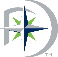 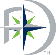                                                                2017-2018Discovery High School recognizes community service hours by placing a seal on the diploma. The objective of community service is to provide an opportunity for students to make meaningful connections and enrich the lives of others by performing service for their community. Ultimately, the goal is for students to develop and demonstrate character traits essential for building stronger communities and promoting civic engagement among their peers. Students must accumulate 100 total hours of community service to receive a seal on the diploma. The 100 hours can be accumulated throughout the high school years.          GuidelinesPlease read below the exclusions (Not Allowed) for logging hours for community service:Paid ServiceAthletic Trainers or ManagersFundraising events such as car wash, candy sale, etc.Parent /Relative signing off as your supervisorMandated Court -Ordered hoursStudent ResponsibilitiesComplete Community Service Activity (CSA) Log.Completed CSA Log MUST be signed off by Site Supervisor at each location.You must have your community service hours signed off by the site supervisor no later than 30 days from the date of your community service.Seniors submit completed (all dates and signatures) CSA Log by 4/23/18 and 9th-11th graders by 5/4/18 to room 106. Students are responsible for keeping track of community service hours.You may submit community service hours earned during the summer vacation. Please speak with Ms. Taylor-Crawford or Mr. Ayres (room 106) for details.Site Supervisor ResponsibilitiesDo not include community service hours that are excluded as per the Discovery High School Guidelines articulated above.Sign and provide title, contact number and email address on the Community Service Activity Log.Please sign the Titans of Service Community Service Activity Log (other side of this form) no later than 30 days from the date of community service.I will adhere to the guidelines for Discovery High School community service hours by signing belowStudent Name____________________________  ID_____________________Student Signature_________________________   Date___________________